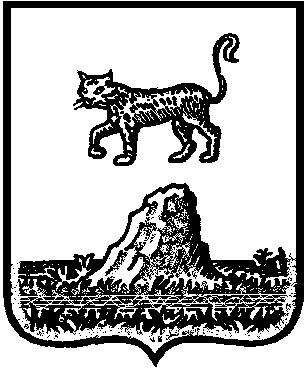 Российская ФедерацияНовгородская область Холмский районСОВЕТ ДЕПУТАТОВ ТОГОДСКОГО СЕЛЬСКОГО ПОСЕЛЕНИЯР Е Ш Е Н И Еот  31.05.2022    № 79д. ТогодьСовет депутатов Тогодского сельского поселения РЕШИЛ:1. Утвердить прилагаемый отчёт об исполнении бюджета Тогодского сельского поселения за 2021 год по доходам в сумме 4703244,77 рублей, по расходам в сумме 4542403,96 рублей  с превышением доходов над расходами в сумме 160840,81 рублей и со следующими показателями:по доходам  бюджета Тогодского сельского поселения за 2021 год по кодам классификации доходов бюджета согласно приложения 1 к настоящему решению;по расходам  бюджета Тогодского сельского поселения  за 2021 год по ведомственной структуре расходов бюджета согласно приложения 2 к настоящему решению;по расходам бюджета Тогодского сельского поселения за 2021 год по разделам и подразделам классификации расходов бюджета согласно приложения 3 к настоящему решениюпо источникам финансирования дефицита бюджета Тогодского сельского поселения за 2021 год по кодам классификации источников финансирования дефицита бюджета согласно приложения 4 к настоящему решению.2. Опубликовать настоящее решение в муниципальной газете «Тогодский официальный вестник» и разместить на официальном сайте Администрации Тогодского сельского поселения в информационно - телекоммуникационной сети «Интернет».Доходыбюджета Тогодского сельского поселения за 2021 год по кодам классификации доходов бюджетаРасходыБюджета Тогодского сельского поселения за 2021 год по ведомственной структуре расходовРасходыБюджета Тогодского сельского поселения за 2021 год по разделам и подразделам классификации расходов бюджетаИсточники финансирования дефицита бюджета Тогодского сельского поселения  за 2021 год по кодам классификации источников финансирования дефицита бюджетаОб утверждении отчета исполнения бюджета Тогодского сельского поселения за 2021 годГлавасельского поселения Г.И. ХаббоПриложение 1к решению Совета депутатов Тогодского сельского поселения «Об утверждении отчета  исполнения бюджета Тогодского сельского поселения за 2021 год» от 31.05.2022 № 79Наименование показателяКод дохода по бюджетной классификацииКод дохода по бюджетной классификацииКод дохода по бюджетной классификацииИсполненочерез финансовые органы13334Доходы бюджета всегоххх4703244,77в том числе:Федеральное казначейство1000000000000000000000000000000000000334621,36НАЛОГОВЫЕ И НЕНАЛОГОВЫЕ ДОХОДЫ1001000000000000000010000000000000000334621,36НАЛОГИ НА ТОВАРЫ (РАБОТЫ, УСЛУГИ), РЕАЛИЗУЕМЫЕ НА ТЕРРИТОРИИ РОССИЙСКОЙ ФЕДЕРАЦИИ1001030000000000000010300000000000000334621,36Акцизы по подакцизным товарам (продукции), производимым на территории Российской Федерации1001030200001000011010302000010000110334621,36Доходы от уплаты акцизов на дизельное топливо, подлежащие распределению между бюджетами субъектов Российской Федерации и местными бюджетами с учетом установленных дифференцированных нормативов отчислений в местные бюджеты1001030223001000011010302230010000110154481,16Доходы от уплаты акцизов на дизельное топливо, подлежащие распределению между бюджетами субъектов Российской Федерации и местными бюджетами с учетом установленных дифференцированных нормативов отчислений в местные бюджеты (по нормативам, установленным Федеральным законом о федеральном бюджете в целях формирования дорожных фондов субъектов Российской Федерации)1001030223101000011010302231010000110154481,16Доходы от уплаты акцизов на моторные масла для дизельных и (или) карбюраторных (инжекторных) двигателей, подлежащие распределению между бюджетами субъектов Российской Федерации и местными бюджетами с учетом установленных дифференцированных нормативов отчислений в местные бюджеты10010302240010000110103022400100001101086,43Доходы от уплаты акцизов на моторные масла для дизельных и (или) карбюраторных (инжекторных) двигателей, подлежащие распределению между бюджетами субъектов Российской Федерации и местными бюджетами с учетом установленных дифференцированных нормативов отчислений в местные бюджеты (по нормативам, установленным Федеральным законом о федеральном бюджете в целях формирования дорожных фондов субъектов Российской Федерации)10010302241010000110103022410100001101086,43Доходы от уплаты акцизов на автомобильный бензин, подлежащие распределению между бюджетами субъектов Российской Федерации и местными бюджетами с учетом установленных дифференцированных нормативов отчислений в местные бюджеты1001030225001000011010302250010000110205396,77Доходы от уплаты акцизов на автомобильный бензин, подлежащие распределению между бюджетами субъектов Российской Федерации и местными бюджетами с учетом установленных дифференцированных нормативов отчислений в местные бюджеты (по нормативам, установленным Федеральным законом о федеральном бюджете в целях формирования дорожных фондов субъектов Российской Федерации)1001030225101000011010302251010000110205396,77Доходы от уплаты акцизов на прямогонный бензин, подлежащие распределению между бюджетами субъектов Российской Федерации и местными бюджетами с учетом установленных дифференцированных нормативов отчислений в местные бюджеты1001030226001000011010302260010000110-26343,00Доходы от уплаты акцизов на прямогонный бензин, подлежащие распределению между бюджетами субъектов Российской Федерации и местными бюджетами с учетом установленных дифференцированных нормативов отчислений в местные бюджеты (по нормативам, установленным Федеральным законом о федеральном бюджете в целях формирования дорожных фондов субъектов Российской Федерации)1001030226101000011010302261010000110-26343,00Федеральная налоговая служба1820000000000000000000000000000000000304300,63НАЛОГОВЫЕ И НЕНАЛОГОВЫЕ ДОХОДЫ1821000000000000000010000000000000000304300,63НАЛОГИ НА ПРИБЫЛЬ, ДОХОДЫ182101000000000000001010000000000000013362,05Налог на доходы физических лиц182101020000100001101010200001000011013362,05Налог на доходы физических лиц с доходов, источником которых является налоговый агент, за исключением доходов, в отношении которых исчисление и уплата налога осуществляются в соответствии со статьями 227, 227.1 и 228 Налогового кодекса Российской Федерации182101020100100001101010201001000011013351,13Налог на доходы физических лиц с доходов, полученных физическими лицами в соответствии со статьей 228 Налогового кодекса Российской Федерации182101020300100001101010203001000011010,92НАЛОГИ НА ИМУЩЕСТВО1821060000000000000010600000000000000290938,58Налог на имущество физических лиц182106010000000001101060100000000011013801,20Налог на имущество физических лиц, взимаемый по ставкам, применяемым к объектам налогообложения, расположенным в границах сельских поселений182106010301000001101060103010000011013801,20Земельный налог1821060600000000011010606000000000110277137,38Земельный налог с организаций1821060603000000011010606030000000110146964,59Земельный налог с организаций, обладающих земельным участком, расположенным в границах сельских поселений1821060603310000011010606033100000110146964,59Земельный налог с физических лиц1821060604000000011010606040000000110130172,79Земельный налог с физических лиц, обладающих земельным участком, расположенным в границах сельских поселений1821060604310000011010606043100000110130172,79Администрация Морховского сельского поселения34600000000000000000000000000000000004064322,78НАЛОГОВЫЕ И НЕНАЛОГОВЫЕ ДОХОДЫ34610000000000000000100000000000000005060,74ГОСУДАРСТВЕННАЯ ПОШЛИНА34610800000000000000108000000000000000,00Государственная пошлина за совершение нотариальных действий (за исключением действий, совершаемых консульскими учреждениями Российской Федерации)34610804000010000110108040000100001100,00Государственная пошлина за совершение нотариальных действий должностными лицами органов местного самоуправления, уполномоченными в соответствии с законодательными актами Российской Федерации на совершение нотариальных действий34610804020010000110108040200100001100,00ДОХОДЫ ОТ ИСПОЛЬЗОВАНИЯ ИМУЩЕСТВА, НАХОДЯЩЕГОСЯ В ГОСУДАРСТВЕННОЙ И МУНИЦИПАЛЬНОЙ СОБСТВЕННОСТИ34611100000000000000111000000000000005060,74Доходы, получаемые в виде арендной либо иной платы за передачу в возмездное пользование государственного и муниципального имущества (за исключением имущества бюджетных и автономных учреждений, а также имущества государственных и муниципальных унитарных предприятий, в том числе казенных)34611105000000000120111050000000001205060,74Доходы, получаемые в виде арендной платы за земли после разграничения государственной собственности на землю, а также средства от продажи права на заключение договоров аренды указанных земельных участков (за исключением земельных участков бюджетных и автономных учреждений)34611105020000000120111050200000001205060,74Доходы, получаемые в виде арендной платы, а также средства от продажи права на заключение договоров аренды за земли, находящиеся в собственности сельских поселений (за исключением земельных участков муниципальных бюджетных и автономных учреждений)34611105025100000120111050251000001205060,74БЕЗВОЗМЕЗДНЫЕ ПОСТУПЛЕНИЯ34620000000000000000200000000000000004059262,04БЕЗВОЗМЕЗДНЫЕ ПОСТУПЛЕНИЯ ОТ ДРУГИХ БЮДЖЕТОВ БЮДЖЕТНОЙ СИСТЕМЫ РОССИЙСКОЙ ФЕДЕРАЦИИ34620200000000000000202000000000000004059262,04Дотации бюджетам бюджетной системы Российской Федерации34620210000000000150202100000000001502865600,00Дотации на выравнивание бюджетной обеспеченности из бюджетов муниципальных районов, городских округов с внутригородским делением34620216001000000150202160010000001502865600,00Дотации бюджетам сельских поселений на выравнивание бюджетной обеспеченности из бюджетв муниципальных районов34620216001100000150202160011000001502865600,00Субсидии бюджетам бюджетной системы Российской Федерации (межбюджетные субсидии)3462022000000000015020220000000000150761762,04Субсидии бюджетам на обеспечение комплексного развития сельских территорий3462022557600000015020225576000000150257700,00Субсидии бюджетам сельских поселений на обеспечение комплексного развития сельских территорий3462022557610000015020225576100000150257700,00Прочие субсидии3462022999900000015020229999000000150504062,04Прочие субсидии бюджетам сельских поселений3462022999910000015020229999100000150504062,04Субвенции бюджетам бюджетной системы Российской Федерации3462023000000000015020230000000000150197900,00Субвенции местным бюджетам на выполнение передаваемых полномочий субъектов Российской Федерации3462023002400000015020230024000000150100100,00Субвенции бюджетам сельских поселений на выполнение передаваемых полномочий субъектов Российской Федерации3462023002410000015020230024100000150100100,00Субвенции бюджетам на осуществление первичного воинского учета на территориях, где отсутствуют военные комиссариаты346202351180000001502023511800000015097800,00Субвенции бюджетам сельских поселений на осуществление первичного воинского учета на территориях, где отсутствуют военные комиссариаты346202351181000001502023511810000015097800,00Иные межбюджетные трансферты3462024000000000015020240000000000150234000,00Межбюджетные трансферты, передаваемые бюджетам муниципальных образований на осуществление части полномочий по решению вопросов местного значения в соответствии с заключенными соглашениями3462024001400000015020240014000000150234000,00Межбюджетные трансферты, передаваемые бюджетам сельских поселений из бюджетов муниципальных районов на осуществление части полномочий по решению вопросов местного значения в соответствии с заключенными соглашениями3462024001410000015020240014100000150234000,00Приложение 2к решению Совета депутатов Тогодского сельского поселения «Об утверждении отчета исполнения бюджета Тогодского сельского поселения за 2021 год»  от 31.05.2022 № 79Приложение 2к решению Совета депутатов Тогодского сельского поселения «Об утверждении отчета исполнения бюджета Тогодского сельского поселения за 2021 год»  от 31.05.2022 № 79Приложение 2к решению Совета депутатов Тогодского сельского поселения «Об утверждении отчета исполнения бюджета Тогодского сельского поселения за 2021 год»  от 31.05.2022 № 79Наименование показателяНаименование показателяКод
стро-
киКод расхода по бюджетной классификацииКод расхода по бюджетной классификацииКод расхода по бюджетной классификацииКод расхода по бюджетной классификацииИсполненоНаименование показателяНаименование показателяКод
стро-
киКод расхода по бюджетной классификацииКод расхода по бюджетной классификацииКод расхода по бюджетной классификацииКод расхода по бюджетной классификацииИсполненоНаименование показателяНаименование показателяКод
стро-
киКод расхода по бюджетной классификацииКод расхода по бюджетной классификацииКод расхода по бюджетной классификацииКод расхода по бюджетной классификацииИсполнено11233335Расходы бюджета - всегоРасходы бюджета - всего200хххх4 542 403,96в том числе:в том числе:Муниципальное учреждение Администрация Тогодского сельского поселенияМуниципальное учреждение Администрация Тогодского сельского поселения200346000000000000000004 542 403,96ОБЩЕГОСУДАРСТВЕННЫЕ ВОПРОСЫОБЩЕГОСУДАРСТВЕННЫЕ ВОПРОСЫ200346010000000000000002 624 393,22Функционирование высшего должностного лица субъекта Российской Федерации и муниципального образованияФункционирование высшего должностного лица субъекта Российской Федерации и муниципального образования20034601020000000000000638 323,62Непрограмные направленияНепрограмные направления20034601029000000000000638 323,62Глава муниципального образованияГлава муниципального образования20034601029110001000000638 323,62Расходы на выплаты персоналу в целях обеспечения выполнения функций государственными (муниципальными) органами, казенными учреждениями, органами управления государственными внебюджетными фондамиРасходы на выплаты персоналу в целях обеспечения выполнения функций государственными (муниципальными) органами, казенными учреждениями, органами управления государственными внебюджетными фондами20034601029110001000100638 323,62Расходы на выплаты персоналу государственных (муниципальных) органовРасходы на выплаты персоналу государственных (муниципальных) органов20034601029110001000120638 323,62Функционирование Правительства Российской Федерации, высших исполнительных органов государственной власти субъектов Российской Федерации, местных администрацийФункционирование Правительства Российской Федерации, высших исполнительных органов государственной власти субъектов Российской Федерации, местных администраций200346010400000000000001 910 445,11Муниципальная программа Тогодского сельского поселения «Информатизация Администрации Тогодского сельского поселения на 2018-2021 годыМуниципальная программа Тогодского сельского поселения «Информатизация Администрации Тогодского сельского поселения на 2018-2021 годы2003460104090000000000062 176,00Повышение доступности информационных ресурсов Администрации Тогодского сельского поселения для организаций и  гражданПовышение доступности информационных ресурсов Администрации Тогодского сельского поселения для организаций и  граждан2003460104090010000000013 000,00Реализация мероприятий муниципальной программы Тогодского сельского поселения «Информатизация Администрации Тогодского сельского поселения на 2018-2021 годы» по повышению доступности информационных ресурсовРеализация мероприятий муниципальной программы Тогодского сельского поселения «Информатизация Администрации Тогодского сельского поселения на 2018-2021 годы» по повышению доступности информационных ресурсов2003460104090019999000013 000,00Закупка товаров, работ и услуг для обеспечения государственных (муниципальных) нуждЗакупка товаров, работ и услуг для обеспечения государственных (муниципальных) нужд2003460104090019999020013 000,00Иные закупки товаров, работ и услуг для обеспечения государственных (муниципальных) нуждИные закупки товаров, работ и услуг для обеспечения государственных (муниципальных) нужд2003460104090019999024013 000,00Развитие информационно-коммуникационной инфраструктуры Администрации Тогодского сельского поселенияРазвитие информационно-коммуникационной инфраструктуры Администрации Тогодского сельского поселения2003460104090020000000049 176,00Реализация мероприятий муниципальной программы Тогодского сельского поселения «Информатизация Администрации Тогодского сельского поселения на 2018-2021 годы» по развитию информационно-коммуникационной инфраструктурыРеализация мероприятий муниципальной программы Тогодского сельского поселения «Информатизация Администрации Тогодского сельского поселения на 2018-2021 годы» по развитию информационно-коммуникационной инфраструктуры2003460104090029999000049 176,00Закупка товаров, работ и услуг для обеспечения государственных (муниципальных) нуждЗакупка товаров, работ и услуг для обеспечения государственных (муниципальных) нужд2003460104090029999020049 176,00Иные закупки товаров, работ и услуг для обеспечения государственных (муниципальных) нуждИные закупки товаров, работ и услуг для обеспечения государственных (муниципальных) нужд2003460104090029999024049 176,00Непрограмные направленияНепрограмные направления200346010490000000000001 848 269,11Расходы на обеспечение функций муниципальных органовРасходы на обеспечение функций муниципальных органов200346010491900010000001 648 169,11Расходы на выплаты персоналу в целях обеспечения выполнения функций государственными (муниципальными) органами, казенными учреждениями, органами управления государственными внебюджетными фондамиРасходы на выплаты персоналу в целях обеспечения выполнения функций государственными (муниципальными) органами, казенными учреждениями, органами управления государственными внебюджетными фондами200346010491900010001001 336 161,83Расходы на выплаты персоналу государственных (муниципальных) органовРасходы на выплаты персоналу государственных (муниципальных) органов200346010491900010001201 336 161,83Закупка товаров, работ и услуг для обеспечения государственных (муниципальных) нуждЗакупка товаров, работ и услуг для обеспечения государственных (муниципальных) нужд20034601049190001000200286 902,50Иные закупки товаров, работ и услуг для обеспечения государственных (муниципальных) нуждИные закупки товаров, работ и услуг для обеспечения государственных (муниципальных) нужд20034601049190001000240286 902,50Прочая закупка товаров, работ и услугПрочая закупка товаров, работ и услуг20034601049190001000244269 977,30Уплата налогов, сборов и иных платежейУплата налогов, сборов и иных платежей2003460104919000100085025 104,78Межбюджетные трансферты бюджетам поселений из бюджетов муниципальных районовМежбюджетные трансферты бюджетам поселений из бюджетов муниципальных районов20034601049760000000000100 000,00Первоочередные расходы за счет средств межбюджетных трансфертов бюджетам поселений из бюджетов муниципальных районов на финансирование расходных обязательствПервоочередные расходы за счет средств межбюджетных трансфертов бюджетам поселений из бюджетов муниципальных районов на финансирование расходных обязательств20034601049760094020000100 000,00Закупка товаров, работ и услуг для обеспечения государственных (муниципальных) нуждЗакупка товаров, работ и услуг для обеспечения государственных (муниципальных) нужд20034601049760094020200100 000,00Иные закупки товаров, работ и услуг для обеспечения государственных (муниципальных) нуждИные закупки товаров, работ и услуг для обеспечения государственных (муниципальных) нужд20034601049760094020240100 000,00Расходы бюджета поселения на исполнение соответствующих полномочий Российской Федерации, источником финансового обеспечения которых является субвенцииРасходы бюджета поселения на исполнение соответствующих полномочий Российской Федерации, источником финансового обеспечения которых является субвенции20034601049810000000000100 100,00Возмещение затрат по содержанию штатных единиц, осуществляющих переданные отдельные государственные полномочия областиВозмещение затрат по содержанию штатных единиц, осуществляющих переданные отдельные государственные полномочия области20034601049810070280000100 100,00Расходы на выплаты персоналу в целях обеспечения выполнения функций государственными (муниципальными) органами, казенными учреждениями, органами управления государственными внебюджетными фондамиРасходы на выплаты персоналу в целях обеспечения выполнения функций государственными (муниципальными) органами, казенными учреждениями, органами управления государственными внебюджетными фондами2003460104981007028010042 052,20Расходы на выплаты персоналу государственных (муниципальных) органовРасходы на выплаты персоналу государственных (муниципальных) органов2003460104981007028012042 052,20Закупка товаров, работ и услуг для обеспечения государственных (муниципальных) нуждЗакупка товаров, работ и услуг для обеспечения государственных (муниципальных) нужд2003460104981007028020058 047,80Иные закупки товаров, работ и услуг для обеспечения государственных (муниципальных) нуждИные закупки товаров, работ и услуг для обеспечения государственных (муниципальных) нужд2003460104981007028024058 047,80Обеспечение деятельности финансовых, налоговых и таможенных органов и органов финансового (финансово-бюджетного) надзораОбеспечение деятельности финансовых, налоговых и таможенных органов и органов финансового (финансово-бюджетного) надзора2003460106000000000000018 182,00Непрограмные направленияНепрограмные направления2003460106900000000000018 182,00Межбюджетные трансфертыМежбюджетные трансферты2003460106974000000000018 182,00Межбюджетные трансферты бюджету муниципального района на осуществлении переданных полномочий по внешнему муниципальному финансовому контролюМежбюджетные трансферты бюджету муниципального района на осуществлении переданных полномочий по внешнему муниципальному финансовому контролю2003460106974009302000018 182,00Межбюджетные трансфертыМежбюджетные трансферты2003460106974009302050018 182,00Иные межбюджетные трансфертыИные межбюджетные трансферты2003460106974009302054018 182,00Резервные фондыРезервные фонды20034601110000000000000Непрограмные направления20034601119000000000000Прочие расходы, не отнесенные к муниципальным программам Тогодского сельского поселения20034601119200000000000Резервные фонды исполнительных органов государственной (муниципальной) власти20034601119200023780000Иные бюджетные ассигнования20034601119200023780800Резервные средства20034601119200023780870Другие общегосударственные вопросы2003460113000000000000057 442,49Муниципальная программа «Об энергосбережении в Тогодском сельском поселении  на  2017-2021 годы»200346011303000000000001 200,00Применение энергосберегающих технологий200346011303003000000001 200,00Реализация мероприятий муниципальной программы «Об энергосбережении в Тогодском сельском поселении  на  2017-2021 годы»200346011303003999900001 200,00Закупка товаров, работ и услуг для обеспечения государственных (муниципальных) нужд200346011303003999902001 200,00Иные закупки товаров, работ и услуг для обеспечения государственных (муниципальных) нужд200346011303003999902401 200,00Муниципальная программа «Противодействие коррупции в Тогодском сельском поселении на 2020-2022 годы»2003460113060000000000011 751,00Совершенствование кадровой политики с учётом введения антикоррупционных мер2003460113060030000000011 751,00Реализация мероприятий муниципальной программы «Противодействие коррупции в Тогодском сельском поселении на 2020-2022 годы»2003460113060039999000011 751,00Закупка товаров, работ и услуг для обеспечения государственных (муниципальных) нужд2003460113060039999020011 751,00Иные закупки товаров, работ и услуг для обеспечения государственных (муниципальных) нужд2003460113060039999024011 751,00Непрограмные направления2003460113900000000000044 491,49Прочие расходы, не отнесенные к муниципальным программам Тогодского сельского поселения2003460113920000000000033 885,49Расходы на обеспечение функций, связанных с общегосударственным управлением2003460113920002380000018 302,40Закупка товаров, работ и услуг для обеспечения государственных (муниципальных) нужд2003460113920002380020018 302,40Иные закупки товаров, работ и услуг для обеспечения государственных (муниципальных) нужд2003460113920002380024018 302,40Возмещение компенсационных расходов старостам2003460113920002380100015 583,09Расходы на выплаты персоналу в целях обеспечения выполнения функций государственными (муниципальными) органами, казенными учреждениями, органами управления государственными внебюджетными фондами2003460113920002380110015 583,09Расходы на выплаты персоналу государственных (муниципальных) органов2003460113920002380112015 583,09Межбюджетные трансферты2003460113974000000000010 606,00Межбюджетные трансферты бюджету муниципального района на осуществление части полномочий по решению вопросов местного значения, в соответствии с заключенными соглашениями2003460113974009301000010 606,00Межбюджетные трансферты2003460113974009301050010 606,00Иные межбюджетные трансферты2003460113974009301054010 606,00НАЦИОНАЛЬНАЯ ОБОРОНА2003460200000000000000097 800,00Мобилизационная и вневойсковая подготовка2003460203000000000000097 800,00Непрограмные направления2003460203900000000000097 800,00Расходы бюджета поселения на исполнение соответствующих полномочий Российской Федерации, источником финансового обеспечения которых является субвенции2003460203981000000000097 800,00Осуществление первичного воинского учета на территориях, где отсутствуют военные комиссариаты2003460203981005118000097 800,00Расходы на выплаты персоналу в целях обеспечения выполнения функций государственными (муниципальными) органами, казенными учреждениями, органами управления государственными внебюджетными фондами2003460203981005118010076 697,57Расходы на выплаты персоналу государственных (муниципальных) органов2003460203981005118012076 697,57Закупка товаров, работ и услуг для обеспечения государственных (муниципальных) нужд2003460203981005118020021 102,43Иные закупки товаров, работ и услуг для обеспечения государственных (муниципальных) нужд2003460203981005118024021 102,43НАЦИОНАЛЬНАЯ БЕЗОПАСНОСТЬ И ПРАВООХРАНИТЕЛЬНАЯ ДЕЯТЕЛЬНОСТЬ200346030000000000000000,00Защита населения и территории от чрезвычайных ситуаций природного и техногенного характера, пожарная безопасность200346031000000000000000,00Муниципальная программа «Обеспечение пожарной безопасности на территории  Тогодского  сельского поселения на 2017 – 2021 годы»200346031005000000000000,00Создание системы организационных и практических мер     по предупреждению и тушению пожаров на территории  Тогодского  сельского поселения200346031005001000000000,00Реализация мероприятий муниципальной программы «Обеспечение пожарной безопасности на территории  Тогодского  сельского поселения на 2017 – 2021 годы» по созданию системы организационных и практических мер  по предупреждению и тушению пожаров на территории  Тогодского  сельского поселения200346031005001999900000,00Закупка товаров, работ и услуг для обеспечения государственных (муниципальных) нужд200346031005001999902000,00Иные закупки товаров, работ и услуг для обеспечения государственных (муниципальных) нужд200346031005001999902400,00Укрепление материально-технической базы Тогодского сельского поселения200346031005002000000000,00Реализация мероприятий муниципальной программы «Обеспечение пожарной безопасности на территории  Тогодского  сельского поселения на 2017 – 2021 годы» по укреплению материально-технической базы Тогодского сельского поселения200346031005002999900000,00Закупка товаров, работ и услуг для обеспечения государственных (муниципальных) нужд200346031005002999902000,00Иные закупки товаров, работ и услуг для обеспечения государственных (муниципальных) нужд200346031005002999902400,00НАЦИОНАЛЬНАЯ ЭКОНОМИКА20034604000000000000000763 501,26Сельское хозяйство и рыболовство200346040500000000000005 303,00Непрограмные направления200346040590000000000005 303,00Межбюджетные трансферты200346040597400000000005 303,00Межбюджетные трансферты бюджету муниципального района на осуществление части полномочий по решению вопросов местного значения, в соответствии с заключенными соглашениями200346040597400930100005 303,00Межбюджетные трансферты200346040597400930105005 303,00Иные межбюджетные трансферты200346040597400930105405 303,00Дорожное хозяйство (дорожные фонды)20034604090000000000000758 198,26Муниципальная программа «Автомобильные дороги и дорожная деятельность в Тогодском сельском поселении  на 2020 - 2022 годы»20034604090200000000000758 198,26Увеличение доли  автомобильных дорог общего пользования приведенных в соответствии с нормативными требованиями к транспортно-эксплуатационному состоянию и условиями безопасности движения20034604090200100000000313 136,22Реализация мероприятий муниципальной программы  «Автомобильные дороги и дорожная деятельность в Тогодском сельском поселении  на 2020 - 2022 годы»  бюджета поселения за счет  субсидий бюджетам городских и сельских поселений на формирование муниципальных дорожных фондов20034604090200171520000445 062,04Закупка товаров, работ и услуг для обеспечения государственных (муниципальных) нужд20034604090200171520200445 062,04Иные закупки товаров, работ и услуг для обеспечения государственных (муниципальных) нужд20034604090200171520240445 062,04Реализация мероприятий муниципальной программы  «Автомобильные дороги и дорожная деятельность в Тогодском сельском поселении  на 2020 - 2022 годы»20034604090200199990000289 658,84Закупка товаров, работ и услуг для обеспечения государственных (муниципальных) нужд20034604090200199990200289 658,84Иные закупки товаров, работ и услуг для обеспечения государственных (муниципальных) нужд20034604090200199990240289 658,84Реализация мероприятий муниципальной программы  «Автомобильные дороги и дорожная деятельность в Тогодском сельском поселении  на 2020 - 2022 годы»  бюджета поселения за счет софинансирования расходов бюджета поселения финансируемых за счет  субсидий бюджетам городских и сельских поселений на формирование муниципальных дорожных фондов200346040902001S152000023 477,38Закупка товаров, работ и услуг для обеспечения государственных (муниципальных) нужд200346040902001S152020023 477,38Иные закупки товаров, работ и услуг для обеспечения государственных (муниципальных) нужд200346040902001S152024023 477,38ЖИЛИЩНО-КОММУНАЛЬНОЕ ХОЗЯЙСТВО20034605000000000000000644 867,34Благоустройство20034605030000000000000644 867,34Муниципальная программа «Благоустройство территории  Тогодского сельского поселения на 2020-2022 годы»20034605030700000000000309 867,34Организация обеспечения уличного оснащения на территории населенных пунктов2003460503070010000000072 918,84Реализация мероприятий муниципальной программы  «Благоустройство территории  Тогодского сельского поселения на 2020-2022 годы» по обеспечению уличного освещения2003460503070019999000072 918,84Закупка товаров, работ и услуг для обеспечения государственных (муниципальных) нужд2003460503070019999020072 918,84Иные закупки товаров, работ и услуг для обеспечения государственных (муниципальных) нужд2003460503070019999024072 918,84Организация и содержание мест захоронения2003460503070020000000011 439,00Реализация мероприятий муниципальной программы «Благоустройство территории  Тогодского сельского поселения на 2020-2022 годы» по организации и содержанию мест захоронения2003460503070029999000011 439,00Закупка товаров, работ и услуг для обеспечения государственных (муниципальных) нужд2003460503070029999020011 439,00Иные закупки товаров, работ и услуг для обеспечения государственных (муниципальных) нужд2003460503070029999024011 439,00Прочие мероприятия по  благоустройству населенных пунктов20034605030700300000000225 509,50Реализация мероприятий  за счёт средств субсидии бюджетам городских и  сельских поселений  на поддержку реализации проектов территориальных общественных самоуправлений, включенных в муниципальные программы развития территорий2003460503070037209000059 000,00Закупка товаров, работ и услуг для обеспечения государственных (муниципальных) нужд2003460503070037209020059 000,00Иные закупки товаров, работ и услуг для обеспечения государственных (муниципальных) нужд2003460503070037209024059 000,00Реализация мероприятий муниципальной программы  «Благоустройство территории  Тогодского сельского поселения на 2020- 2022 годы» за счет средств предоставления межбюджетных трансфертов на организацию мероприятий по локализации и уничтожению борщевика Сосновского на землях сельскохозяйственного назначения и на землях населенных пунктов2003460503070039304000034 000,00Закупка товаров, работ и услуг для обеспечения государственных (муниципальных) нужд2003460503070039304020034 000,00Иные закупки товаров, работ и услуг для обеспечения государственных (муниципальных) нужд2003460503070039304024034 000,00Реализация мероприятий муниципальной программы  «Благоустройство территории  Тогодского сельского поселения на 2020- 2022 годы» за счет предоставления межбюджетных трансфертов на организацию мероприятий по ограждению детской игровой площадки в д. Наход20034605030700393060000100 000,00Закупка товаров, работ и услуг для обеспечения государственных (муниципальных) нужд20034605030700393060200100 000,00Иные закупки товаров, работ и услуг для обеспечения государственных (муниципальных) нужд20034605030700393060240100 000,00Реализация мероприятий муниципальной программы  «Благоустройство территории  Тогодского сельского поселения на 2020-2022 годы» по прочим мероприятиям по  благоустройству населенных пунктов2003460503070039999000013 509,50Закупка товаров, работ и услуг для обеспечения государственных (муниципальных) нужд2003460503070039999020013 509,50Иные закупки товаров, работ и услуг для обеспечения государственных (муниципальных) нужд2003460503070039999024013 509,50Реализация проекта ТОС: выполнение комплекса мероприятий по ликвидации очагов распространения борщевика Сосновского в д. Залесье (химическая обработка по борьбе с борщевиком)200346050307003S209000019 000,00Закупка товаров, работ и услуг для обеспечения государственных (муниципальных) нужд200346050307003S209020019 000,00Иные закупки товаров, работ и услуг для обеспечения государственных (муниципальных) нужд200346050307003S209024019 000,00Муниципальная программа Тогодского сельского поселения «Комплексное развитие сельских территорий Тогодского сельского поселения до 2025 года»20034605031000000000000335 000,00Создание и развитие инфраструктуры на сельских территориях20034605031000100000000335 000,00Реализация мероприятий муниципальной программы Тогодского сельского поселения «Комплексное развитие сельских территорий Тогодского сельского поселения до 2025 года»200346050310001N5764000257 700,00Закупка товаров, работ и услуг для обеспечения государственных (муниципальных) нужд200346050310001N5764200257 700,00Иные закупки товаров, работ и услуг для обеспечения государственных (муниципальных) нужд200346050310001N5764240257 700,00Реализация мероприятий за счет софинансирования расходов бюджета поселения  муниципальной программы «Комплексное развитие сельских территорий Тогодского сельского поселения до 2025 года»200346050310001S576400077 300,00Закупка товаров, работ и услуг для обеспечения государственных (муниципальных) нужд200346050310001S576420077 300,00Иные закупки товаров, работ и услуг для обеспечения государственных (муниципальных) нужд200346050310001S576424077 300,00ОБРАЗОВАНИЕ200346070000000000000005 303,00Молодежная политика200346070700000000000005 303,00Непрограмные направления200346070790000000000005 303,00Прочие расходы, не отнесенные к муниципальным программам Тогодского сельского поселения20034607079200000000000Проведение мероприятий для детей и молодежи20034607079200023520000Закупка товаров, работ и услуг для обеспечения государственных (муниципальных) нужд20034607079200023520200Иные закупки товаров, работ и услуг для обеспечения государственных (муниципальных) нужд20034607079200023520240Межбюджетные трансферты200346070797400000000005 303,00Межбюджетные трансферты бюджету муниципального района  на осуществлении переданных полномочий по организации и осуществлению мероприятий по работе с детьми и молодежью200346070797400930300005 303,00Межбюджетные трансферты200346070797400930305005 303,00Иные межбюджетные трансферты200346070797400930305405 303,00КУЛЬТУРА, КИНЕМАТОГРАФИЯ200346080000000000000007 298,70Культура200346080100000000000007 298,70Муниципальная программа «Развитие культуры на территории  Тогодского сельского поселения на 2017-2021 годы»200346080108000000000001 995,70Создание условий для духовного развития населения, проведение общественно значимых мероприятий200346080108002000000001 995,70Реализация мероприятий муниципальной программы  «Развитие культуры на территории  Тогодского сельского поселения на 2017-2021 годы»200346080108002999900001 995,70Закупка товаров, работ и услуг для обеспечения государственных (муниципальных) нужд200346080108002999902001 995,70Иные закупки товаров, работ и услуг для обеспечения государственных (муниципальных) нужд200346080108002999902401 995,70Непрограмные направления200346080190000000000005 303,00Межбюджетные трансферты200346080197400000000005 303,00Межбюджетные трансферты бюджету муниципального района  на осуществлении переданных полномочий по обеспечению мероприятий в сфере культуры200346080197400930500005 303,00Межбюджетные трансферты200346080197400930505005 303,00Иные межбюджетные трансферты200346080197400930505405 303,00СОЦИАЛЬНАЯ ПОЛИТИКА20034610000000000000000393 937,44Пенсионное обеспечение20034610010000000000000393 937,44Непрограмные направления20034610019000000000000393 937,44Прочие расходы, не отнесенные к муниципальным программам Тогодского сельского поселения20034610019200000000000393 937,44Пенсионное обеспечение20034610019200023820000393 937,44Социальное обеспечение и иные выплаты населению20034610019200023820300393 937,44Публичные нормативные социальные выплаты гражданам20034610019200023820310393 937,44ФИЗИЧЕСКАЯ КУЛЬТУРА И СПОРТ200346110000000000000005 303,00Физическая культура200346110100000000000005 303,00Непрограмные направления200346110190000000000005 303,00Прочие расходы, не отнесенные к муниципальным программам Тогодского сельского поселения200346110192000000000000,00Развитие физкультуры и спорта Администрации Тогодского сельского поселения200346110192000238300000,00Закупка товаров, работ и услуг для обеспечения государственных (муниципальных) нужд200346110192000238302000,00Иные закупки товаров, работ и услуг для обеспечения государственных (муниципальных) нужд200346110192000238302400,00Межбюджетные трансферты200346110197400000000005 303,00Межбюджетные трансферты бюджету муниципального района на осуществление части полномочий по решению вопросов местного значения, в соответствии с заключенными соглашениями200346110197400930100005 303,00Межбюджетные трансферты200346110197400930105005 303,00Иные межбюджетные трансферты200346110197400930105405 303,00Приложение 3к решению Совета депутатов Тогодского сельского поселения «Об утверждении отчета исполнения бюджета Тогодского сельского поселения за 2021 год»  от 31.05.2022 № 79Приложение 3к решению Совета депутатов Тогодского сельского поселения «Об утверждении отчета исполнения бюджета Тогодского сельского поселения за 2021 год»  от 31.05.2022 № 79Приложение 3к решению Совета депутатов Тогодского сельского поселения «Об утверждении отчета исполнения бюджета Тогодского сельского поселения за 2021 год»  от 31.05.2022 № 79Приложение 3к решению Совета депутатов Тогодского сельского поселения «Об утверждении отчета исполнения бюджета Тогодского сельского поселения за 2021 год»  от 31.05.2022 № 79Приложение 3к решению Совета депутатов Тогодского сельского поселения «Об утверждении отчета исполнения бюджета Тогодского сельского поселения за 2021 год»  от 31.05.2022 № 79Приложение 3к решению Совета депутатов Тогодского сельского поселения «Об утверждении отчета исполнения бюджета Тогодского сельского поселения за 2021 год»  от 31.05.2022 № 79НаименованиеРЗПРСумма(в рублях)НаименованиеРЗПРСумма(в рублях)Общегосударственные вопросы012624393,22Функционирование высшего должностного лица субъекта Российской Федерации и муниципального образования0102638323,62Функционирование Правительства Российской Федерации, высших исполнительных органов государственной власти субъектов Российской Федерации, местных администраций01041910445,11Обеспечение деятельности финансовых, налоговых и таможенных органов и органов финансового  (финансово-бюджетного) надзора  010618182,00Другие общегосударственные вопросы011357442,49Национальная оборона0297800,00Мобилизационная и вневойсковая подготовка020397800,00Национальная безопасность и правоохранительная деятельность038764,20Национальная экономика04763501,26Сельское хозяйство и рыболовство04055303,00Дорожное хозяйство (дорожные фонды)0409758198,26Жилищно-коммунальное хозяйство05644867,34Благоустройство0503644867,34Образование075303,00Молодежная политика07075303,00Культура и кинематография087298,70Культура08017298,70Социальная политика10393937,44Пенсионное обеспечение1001393937,44Физическая культура и спорт115303,00Физическая культура и спорт11015303,00ВСЕГО РАСХОДОВ4542403,96Приложение 4 к решению Совета депутатов Тогодского сельского поселения «Об утверждении отчета исполнения бюджета Тогодского сельского поселения за 2021 год»  от 31.05.2022 № 79Наименование источника внутреннего финансирования дефицита бюджетаКод группы, подгруппы, статьи и вида источниковСумма в рубляхИсточники внутреннего финансирования дефицитов бюджетов-160840,81Изменение остатков средств на счетах по учету средств бюджетов000 01 05 00 00 00 0000 000-160840,81Увеличение прочих остатков средств бюджетов343 01 05 02 00 00 0000 500-4703244,77Увеличение прочих остатков денежных средств бюджетов343 01 05 02 01 00 0000 510-4703244,77Увеличение прочих остатков денежных средств бюджетов сельских поселений343 01 05 02 01 10 0000 510-4703244,77Уменьшение прочих остатков средств бюджетов343 01 05 02 00 00 0000 6004542403,96Уменьшение прочих остатков денежных средств бюджетов343 01 05 02 01 00 0000 6104542403,96Уменьшение прочих остатков денежных средств бюджетов сельских поселений 343 01 05 02 01 10 0000 6104542403,96